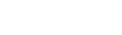 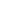 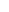 Üzemeltető: LUPA STRAND HÁZIREND Lupa Strand Korlátolt Felelősségű Társaság Székhely: 2011 Budakalász, Tó utca 1. e-mail: lupato@lupato.hu Közegészségügyi felügyeleti szerv: Pest Megyei Kormányhivatal Szentendrei Járási Hivatal Népegészségügyi Osztály Cím: 2000 Szentendre, Dózsa György u. 8. Tel: +36 (26) 501 900 Fax: +36 (26) 501 940 E-mail: jarasihivatal@szentendre.pmkh.gov.hu A vendég panaszával az alábbi hatóságokhoz fordulhat: Nemzeti Fogyasztóvédelmi Hatóság Cím: 1088 Budapest, József krt. 6. Tel: +36 (1) 4594 999 Budakalász Önkormányzatának Polgármesteri Hivatala Jegyzője Cím: 2011 Budakalász, Pető tér 1. Tel: +36 (26) 340 266 Email: info@budakalasz.hu Pest Megyei Békéltető Testület Cím: 1119 Budapest, Etele út 59-61. 2. em. 240. Tel: +36 (1)-269-0703 Fax: +36 (1)-269-0703 E-mail cím: pmbekelteto@pmkik.hu Honlap cím: www.panaszrendezes.hu 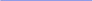 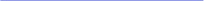 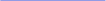 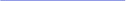 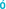 1. Általános rendelkezések 1. A jelen házirend (a továbbiakban „Házirend”) a Lupa Strand (a továbbiakban „Strand”) teljes területére vonatkozik. 1.1. A Házirendben foglalt előírásokat és a Strand alkalmazottainak gyelemfelhívásait kérjük betartani. 1.2. A belépőjegy megváltásával a jelen Házirend rendelkezéseit a Strand vendégei önmagukra nézve kötelező érvényűnek ismerik el. A Házirend előírásainak és rendelkezéseinek megismerésé- ért és megértéséért a vendégeket kizárólagos felelősség terheli. 1.3. Aki a jelen Házirendben foglaltakat nem tartja be, attól a szolgáltatás megvonható, indokolt esetben a Strand területéről kitiltható. 1.4. A Strand területén elektronikus meg gyelőrendszer működik, amelynek tényét a vendég a belépő megvásárlásával tudomásul veszi. A strandon a beléptetést, illetve meghatározott esemé- nyeket digitális videó rögzíti. Adatkezelésre vonatkozó információk Adatkezelés célja: személy- és vagyonvédelem. Adatkezelés jogalapja: a személy- és vagyonvédelmi, valamint a magánnyomozói tevékenység sza- bályairól szóló 2005. évi CXXXIII. törvény 30. § (2) bekezdése alapján történő ráutaló magatartás. Felvétel tárolásának helye: a Strand területe. Tárolás időtartama: a személy- és vagyonvédelmi, valamint a magánnyomozói tevékenység szabá- lyairól szóló 2005. évi CXXXIII. törvény rendelkezései alapján képfelvételek vonatkozásában 3 (három) munkanap. Rendszert alkalmazó (üzemeltető) személye: Lupa Strand Kft. Adatok megismerésére jogosultak személyi köre: a Lupa Strand Kft., valamint az érintettek személyhez fűződő jogai, vagyoni érdekei sérthetetlenségére irányuló igényeinek érvényesítése körében az érintettek, azok munkavállalói, illetve az eljáró hatóságok és bíróságok. 2. Nyitva tartás 2.1. A Strand nyitva tartása szezonban naponta: 9 órától 21 óráig, azonban a napnyugtát megelőző 30. perctől (egész órára vagy egész óra harminc percre kerekítve) már a vízbe menni tilos. A pénztár nyitva tartása: 9 órától 30 perccel a napnyugtát megelőző időpontig (egész órára vagy egész óra harminc percre kerekítve). 2.2. A Strand nyitva tartását a Strand vezetősége indokolt esetben (pl. hivatalos ünnepnapokon, zártkörű rendezvények esetén) megváltoztathatja, de erről a vendégeket a lehetőségekhez képest előzetesen a honlapon, illetve a bejáratnál hirdetőtáblán írásban tájékoztatja. 2.3. Az üzemeltető indokolt esetben (műszaki okok, rendezvény stb. esetén) jogosult a Strand teljes vagy részleges lezárására, ezért a vendégek kártérítésre nem jogosultak. 2.4. Technikai okokból eredő esetleges szolgáltatáscsökkenésnél az üzemeltető fenntartja magá- nak a jogot, hogy saját hatáskörében döntse el, hogy alkalmaz-e díjváltozást. 3. Belépés 3.1. A Strand területére belépéskor a pénztárban a megfelelő jegyet megváltani, illetve az egyéb belépésre jogosító dokumentumot (bérlet, előre megváltott jegyet stb.) bemutatni. 3.2. A Strand területére történő belépés érkezési sorrendben történik, az üzemeltető ettől indokolt esetben eltérhet. 3.3. A jegy a megváltása napján (előre megváltott jegy esetén az előre meghatározott napon) egy- szeri belépésre jogosít. A bérlet a típusától függő számú jegyként működik az érvényességi idején belül. A kilépést követően a jegy érvényét veszti, azzal a Strandra újra belépni nem lehet, az üzemeltető azonban egyedi mérlegelése alapján ettől indokolt esetben eltérhet. 3.4. A jegy csak arra a szolgáltatásra érvényes, amelyre a jegyet kiadták. 3.5. Kedvezményes jegy igénybevételére jogosult vendégek: (i) gyermek (0-12 éves kor között, az életkort az üzemeltető kérésére érvényesített magyar- országi intézmény által kiállított diákigazolvánnyal vagy egyéb megfelelő okirattal, igazolvánnyal igazolni szükséges) (ii) egyéb, az üzemeltető által meghatározott fajtájú kedvezményes belépőjegyet a kedvezmény igénybevételére az üzemeltető által meghatározott feltételek fennállása esetén lehet váltani (pl. igazolvány, lakcímkártya, kedvezmény kártya bemutatása). A Strand fenntartja a jogot arra, hogy a bemutatott kedvezményre jogosító igazolás hitelességéről maga határozzon. 3.6. A belépő ára az esetleges külön szolgáltatások igénybevételét (vendéglátás, kölcsönzés, csomagszekrény használata, stb.) nem tartalmazza. 4. A Strand használatára vonatkozó szabályok 4.1. A Strandot, és annak szolgáltatásait minden vendég csak saját felelősségére és egészségi állapotának ismeretében veheti igénybe. Fürdeni csak a kijelölt tábláknál, a fürdőtér végét jelző bójáig és kijelölt időben lehet. Biztonságosan úszni nem tudó vendég mélyvízbe nem mehet. A vízbe felhevült testtel beugrani, vagy tartósan a víz alatt úszni tilos. 4.2. A Strandot és a hozzá tartozó fürdőteret lázas, fertőző-, vagy bőrbetegségben szenvedők, sérült, vagy nyílt sebfelülettel rendelkezők, továbbá kábítószer vagy bódító hatású gyógyszer, valamint alkoholos befolyásoltság alatt álló személyek nem vehetik igénybe. Alkoholos befolyásoltság esetén a vízbe menni szigorúan tilos! Súlyosan ittas személy a Strandon nem tartózkodhat, az ilyen személy, ha a Strandot az üzemeltető felhívására önként nem hagyja el, kivezettethető. Amennyiben a szolgáltatást igénybe vevő, vagy igénybe venni szándékozó személynél a fenti tüne- tek tapasztalhatók, úgy az ilyen személytől a belépés, vagy a szolgáltatás igénybevétele megtagadható. Ha a vendég a fenti egészségügyi és higiéniás feltételeknek szemrevételezés alapján nem felel meg, a Strand alkalmazottja jogosult felkérni a vendéget arra, hogy előzetes – és a Strandtól független – orvosi vizsgálaton vegyen részt, annak megállapítására, hogy állapota nem jelent-e veszélyt a többi fürdővendégre. A Strand területén 14 éven aluli vendég csak szülői felügyelet mellett, vagy felnőtt kísérettel tar- tózkodhat (az életkort az üzemeltető kérésére hitelt érdemlő dokumentummal, pl. diákigazolvány, személyi okmány, stb. igazolni szükséges). A nem szobatiszta gyermekek esetében kötelező a vízhatlan, speciális baby pelenkanadrág használata. 14 éves kor alatt csak szülői felügyelettel vagy felnőtt kísérettel lehet vízbe menni! 4.3. A kerítésen kívülről a vizet és a fürdőteret megközelíteni szigorúan tilos és veszélyes! 4.4. A sportpályák használatára csak előzetes egyeztetéssel kerülhet sor. A játszótér játékai, a sportpályák és sporteszközök csak saját felelősségre, rendeltetésszerűen használhatók, 14 éves kor alatt szülő vagy felnőtt kísérő felügyelete szükséges. Az egyes sportpályák, sporteszközök használatának részletes szabályai, esetleges díjai a helyszínen érhetőek el. 4.5. Dohányozni csak a többi látogató zavarása nélkül lehet, a cigarettacsikket az erre kijelölt csik- kgyűjtő cserepekben, szemetet pedig az erre kijelölt szemetesekben lehet csak elhelyezni. Az elő- zőektől eltérően a Strand területén működő szórakoztató, vendéglátó egységek bejáratától, illetve a gyermekjátszótér külső határvonalától számított 5 méteres távolságon belül dohányozni tilos! 4.6. Parkolni csak az erre kijelölt helyen szabad. Tilos a Strandnak a kijelölt parkolóhelyen kívü- li területére gépjárművet vagy motoros sporteszközt bevinni, kerékpárt vagy más emberi erővel hajtott járművet a kijelölt kerékpártárolón túl bevinni, azzal közlekedni (kivéve a szolgálati jármű- veket). Nem gépi meghajtású vízisport eszközt a Strand területére bevinni és ott használni csak rendel- tetésszerűen, a többi látogató veszélyeztetése és zavarása nélkül, az üzemeltető döntése szerinti sporteszközök esetében pedig csak az azok használatára kijelölt területen lehet. 4.7. A gyelmeztető táblákon, piktogramokon stb. feltüntetett utasítások betartása minden vendég számára kötelező. 4.8. Azt a vendéget, aki a szolgáltatáshoz előírt valamely védőeszköz használatát megtagadja, az üzemeltető automatikusan kizárhatja a szolgáltatásból. 4.9. A Strand berendezési, felszerelési tárgyait rendeltetésszerűen kell használni. Aki a Strand berendezés és felszerelési tárgyaiban-, a Strandon található sport- vagy egyéb eszközökben vagy a park növényzetében stb. szándékosan, vagy gondatlan magatartásával kárt okoz, köteles az abból eredő valamennyi kárt megtéríteni. Tilos a padokat, székeket, napozó- vagy hintaágyakat, illetve az egyéb felszerelési tárgyakat rendeltetésüknek nem megfelelően használni, a napozóágak kivéte- lével azokat a helyükről elmozdítani. Vendég által másik vendégnek okozott kárért az üzemeltető nem felelős, a kárt szenvedett vendég az igényét a károkozóval szemben közvetlenül érvényesíthe- ti. 4.10. A Strand területén nem szabad tűzet rakni, illetve zene lejátszására alkalmas eszközt oly mó- don használni, hogy az másokat zavarjon, továbbá olyan magatartást tanúsítani, amely a saját vagy mások testi épségét, egészségét sérti, vagy veszélyezteti, illetve más vendégek nyugalmát zavarja. Tilos továbbá a közerkölcsöt, közrendet sértő módon viselkedni, az együttélés szabályait megsér- teni, így például (i)  obszcén, trágár kifejezések használata,  (ii)   zikális bántalmazás,  (iii)  szexuális indíttatású testi érintkezés, továbbá  (iv)  minden olyan magatartásforma, amely szexuális kapcsolat létesítésére utalhat, illetve  alkalmas arra, hogy másokban megbotránkozást, riadalmat keltsen. 4.11. Tűz-, bombariadó, rossz időjárási körülmények és egyéb rendkívüli esemény esetén a Strand alkalmazottainak utasításait kell követni. 4.12. A Strand területén működő kereskedelmi egységek, és egyéb a Stranddal szerződéses jogvi- szonyban álló szolgáltatók által a vendégeknek okozott károkért a Strandot illetve az üzemeltetőt felelősség nem terheli. 4.13. A Strand területére állatot bevinni nem lehet, kivételt képez az őrkutya, illetve a 27/2009. (XII. 3.) SZMM rendelet szerinti segítő kutya. 4.14. A Strand a vízbe ejtett tárgyakért, értékekért stb. felelősséget nem vállal. 4.15. Tilos a Strandot – a kijelölt naturista rész kivételével – megfelelő fürdőruha nélkül igénybe venni. A vízminőség megóvása érdekében nem vízálló olajos-, napozótejes testtel nem szabad a vízbe menni.   4.16. A Strand területén üzemelő vendéglátó egységek súlyosan ittas embert nem szolgálnak ki. A vendéglátó egységekből, illetve egyébként is, ételt-, italt-, evőeszközt a vízbe tilos bevinni. 4.17. Tilos a Strand területére baleset-, sérülés-, megbotránkozás stb. előidézésére alkalmas tárgyakat (üveget, poharat stb.) tűz- és robbanásveszélyes anyagot-, fegyvert-, vegyszert stb. bevinni. Ezen felül a Strand területére nem lehet bevinni alkohol tartalmú italokat és a személyes szükségleteket (személyenként 1 db., legfeljebb 2,5 literes műanyagpalacknyi víz vagy üdítőital, személyes fogyasztásra szánt élelmiszer) meghaladó mennyiségű egyéb italt vagy élelmiszert. A bevitt ételt, italt csak a többi látogató zavarása nélkül szabad elfogyasztani, azokat, illetve azok csomagolását a vízbe bevinni tilos, az elfogyasztás után maradt hulladékot pedig a kijelölt szeme- tesekbe kell dobni. 4.18. Tilos bármit árusítani-, szórólapot osztani, koldulni. 5. Egészségügyi ellátás, elsősegély 5.1. A Strand területén előforduló rosszullét, baleset ellátása a kijelölt elsősegélynyújtó helyiség- ben történik, szakképzett dolgozóval, megfelelő eszközökkel. Az elsősegélynyújtó hely a fürdő használatával összefüggésben keletkezett bármilyen egészségügyi panasz esetén díjmentesen vehető igénybe. 5.2. Az előforduló sérülések-, rosszullétek-, vízi segélynyújtások szakszerű – valamint az elsőse- gélynyújtás körébe tartozó – ellátásáért a Strand vezetője által megbízott személy a felelős. 5.3. A vendégeket ért sérülésről, balesetről és káresetről jegyzőkönyv készül. Az ellátás megtör- téntét, illetve a felek által indokoltnak tartott megjegyzéseket a sérült-, vagy annak kísérője, illetve az ellátó személy az aláírásával igazolja. 6. Vásárlók könyve, talált tárgyak, csomagszekrény 6.1. A Vásárlók könyve a pénztárnál áll a vendégek rendelkezésére. A Strand vezetője köteles a panaszt, észrevételt, javaslatot a vonatkozó szabályok szerint kivizsgálni, és a vizsgálat eredmé- nyei alapján intézkedni. 6.2. A talált tárgyakat a pénztárnál kell leadni, és azok a talált tárgyakról vezetett nyilvántartásba kerülnek. 6.3. A kizárólag kényelmi célokat szolgáló csomagszekrényekben – melyek kulcsa a pénztárban váltható – elhelyezett tárgyakért, továbbá az öltözőszekrényben, öltözőkabinban hagyott személyes ruházatért és tárgyakért a Strand felelősséget nem vállal. A Strand továbbá nem vállal felelősséget a Strand területére bevitt ruházati és egyéb tárgyakért, valamint a kerékpártárolóban hagyott dolgokért sem. Nem javasolt nagy értékű ékszerekkel, készpénzzel stb. érkezni a Strandra, mert ezekért sem vállal felelősséget a Strand. 7. Parkoló használata 7.1. A Strandon kívüli, a Strandhoz tartozó parkoló őrzés nélkül működik. A parkoló térítés ellené- ben vehető igénybe. 7.2. A parkolóban elhelyezett gépkocsikért, valamint a bennük esetlegesen okozott károkért, to- vábbá a gépkocsikban hagyott tárgyakért a Strand nem vállal semmiféle felelősséget. 7.3. A parkolóban a KRESZ szabályait be kell tartani. A KRESZ szabályainak megszegéséből, és a parkoló nem rendeltetésszerű használatából eredő károkért a károkozó teljes körű – közigazgatási jogi, polgári jogi stb. – felelősséggel tartozik. 8. Vegyes rendelkezések 8.1. A házirend előírásai a Strand területén tartózkodó valamennyi személyre vonatkoznak. Aki a házirendben foglaltakat nem tartja be, attól a szolgáltatás megtagadható. Azt a személyt, aki a házirendben foglaltakat megsérti, vagy a Strand rendjét, a vendégek nyugal- mát zavarja, a Strand területéről el kell távolítani, és a Strand szolgáltatásainak igénybevételéből ki kell zárnia. Ehhez szükség esetén hatóság közreműködése is igénybe vehető. A Strand területén felelős szolgálati tevékenységet ellátó személy hivatalos személynek tekinten- dő, és mint ilyent a hivatalos személyekre vonatkozó védelem illeti meg. 8.2. Amennyiben a Strand területén az üzemeltető a tevékenysége-, illetőleg a szolgáltatásának bármilyen célú bemutatására-, propagálására reklámanyagot stb. készít, illetve készített (mozgóképi vagy fényképfelvétel, illetve hangfelvétel stb.) és esetlegesen azokon, bármely vendég feltűnik, a vendég a reklámanyagon, illetve az egyéb adathordozón megjelenésével összefüggés- ben az üzemeltetővel, illetve bárkivel szemben semmilyen követeléssel nem léphet fel. 8.3. Jelen házirend 2016. július 13. napján lép hatályba, rendelkezései kiterjednek minden vendég- re, aki a Strand területére vagy a Strandhoz tartozó parkoló területére belép. Az üzemeltető a jelen házirend rendelkezéseinek megváltoztatására vonatkozó jogát fenntartja. A megváltoztatott házirend rendelkezései annak kifüggesztésével válnak hatályossá. KÉRJÜK KEDVES VENDÉGEINKET A JELEN HÁZIRENDBEN FOGLALTAK BETARTÁSÁRA. Budapest, 2016. július 13. Szerdahelyi Réka ügyvezető 